No. 13	p. 817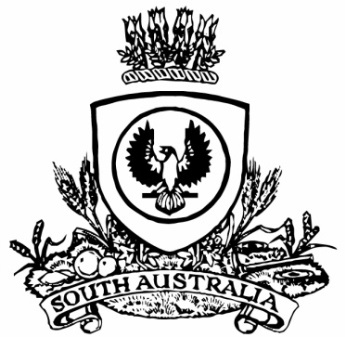 SUPPLEMENTARY GAZETTETHE SOUTH AUSTRALIANGOVERNMENT GAZETTEPublished by AuthorityAdelaide, Friday, 26 February 2021State Government InstrumentFisheries Management Act 2007Section 47Extension of the Management Plan for the South Australian Commercial Lakes and Coorong FisheryTake note that pursuant to subsection 47(3) of the Fisheries Management Act 2007, the term of the Management Plan for the South Australian Commercial Lakes and Coorong Fishery that came into effect on 1 March 2016 by notice on page 5304 of the South Australian Government Gazette dated 24 December 2015 is hereby extended to 28 February 2022.Dated: 25 February 2021Prof Gavin BeggExecutive DirectorFisheries and AquacultureDelegate of the Minister for Primary Industries and Regional Development